 Johnstown Common CouncilBudget Workshop - Council Chambers, City HallWednesday, October 13, 2021 @ 6:00 p.m.MINUTESThe proceedings of this meeting were taped for the benefit of the City Clerk; the minutes are not a verbatim record of the proceedings, therefore the minutes are not a word-for-word transcript.CALL MEETING TO ORDER – Craig Talarico, Council Member-at-LargeROLL CALL OF COUNCIL – Craig Talarico, Council Member-at-LargeIN ATTENDANCE:MOTION TO ADJOURN at 7:25 p.m.Council Member IannottiSeconded – Council Member ParkerAyes: 5Noes: 0Absent: 0 Abstain: 0Respectfully submitted,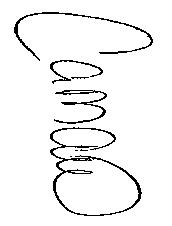 Carrie M. AllenCity Clerk  Craig Talarico, Council Member-at-Large Bradley Hayner, Council Member Ward 1Kathi Iannotti, Council Member Ward 2Eric Parker, Council Member Ward 3Max Spritzer, Council Member Ward 4